         КАРАР                                     №  10             ПОСТАНОВЛЕНИЕ  «24» февраль 2016 й.                                                    «24» февраля 2016 г.О внесении изменений в постановление от 28.10.2013 г. № 38 «об утверждении Административного регламента Администрации сельского поселения Саннинский сельсовет муниципального района Благовещенский район Республики Башкортостан по предоставлению муниципальной функции «Проведение проверок при исполнении муниципального лесного контроля»»В связи с несоответствием постановления главы администрации сельского поселения Саннинский  сельсовет муниципального района Благовещенский район Республики Башкортостан от 28.10.2013 г. № 38 «Об утверждении Административного регламента Администрации сельского поселения Саннинский  сельсовет муниципального района Благовещенский район Республики Башкортостан по предоставлению муниципальной функции «Проведение проверок при исполнении муниципального лесного контроля»» федеральному законодательству, согласно протесту № 28 д-2016 от 20.02.2016 г. Благовещенской межрайонной прокуратурыПОСТАНОВЛЯЮ:1.Ввести в постановление от 28.10.2013 г. № 38  «Об утверждении Административного регламента Администрации сельского поселения Саннинский сельсовет муниципального района Благовещенский район Республики Башкортостан по предоставлению муниципальной функции «Проведение проверок при исполнении муниципального лесного контроля»» следующие изменения:1) в пункте 4.2.Регламента в п.2 изъять пункт в)2) пункт 3.1.заменить словами: 3.1. Предметом плановой проверки является соблюдение юридическим лицом, индивидуальным предпринимателем в процессе осуществления деятельности совокупности предъявляемых обязательных требований и требований, установленных муниципальными правовыми актами, а также соответствие сведений, содержащихся в уведомлении о начале осуществления отдельных видов предпринимательской деятельности, обязательными требованиями.3) в пункт 2.3. п.п.1 добавить подпункты:1.1) проверять выполнение требований, установленных нормативными правовыми актами органов исполнительной власти СССР и РСФСР и не соответствующих законодательству Российской Федерации;1.2) проверять выполнение обязательных  требований и требований, установленных муниципальными правовыми актами, не опубликованными в установленном законодательством Российской Федерации порядке.Глава администрациисельского поселения                                                       М.Н.ЗыряноваБАШКОРТОСТАН РЕСПУБЛИКАhЫБЛАГОВЕЩЕН РАЙОНЫ МУНИЦИПАЛЬ РАЙОНЫНЫ   hЫННЫ АУЫЛ СОВЕТЫАУЫЛЫ БИЛӘМӘhЕ ХАКИМИӘТЕРЕСПУБЛИКА  БАШКОРТОСТАНАДМИНИСТРАЦИЯСЕЛЬСКОГО   ПОСЕЛЕНИЯ    САННИНСКИЙ СЕЛЬСОВЕТ МУНИЦИПАЛЬНОГО РАЙОНА БЛАГОВЕЩЕНСКИЙ РАЙОН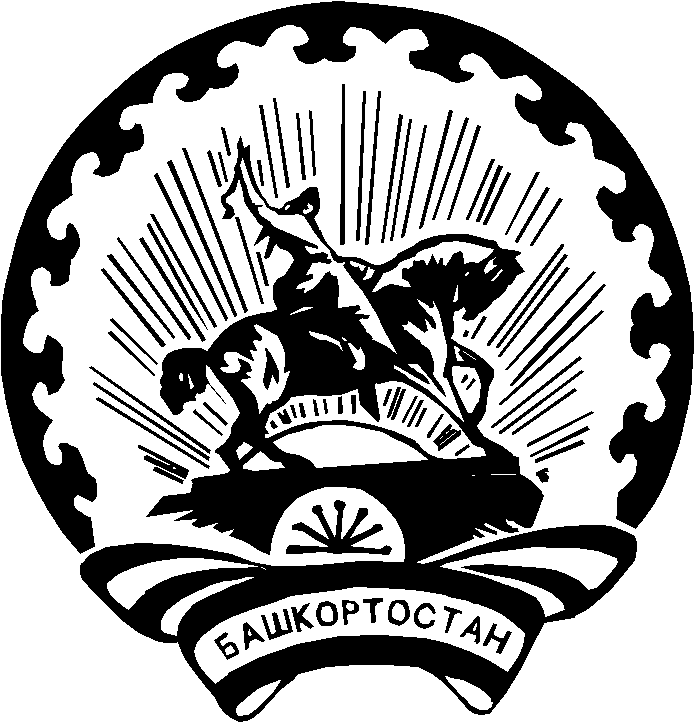 